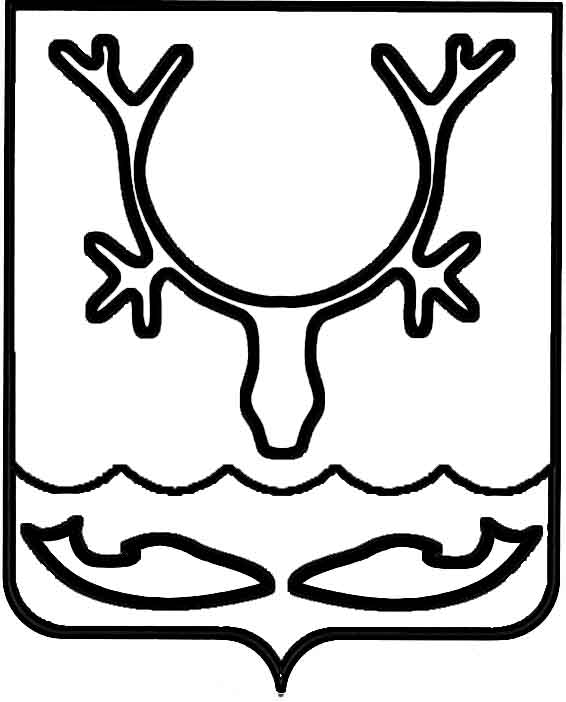 Администрация муниципального образования
"Городской округ "Город Нарьян-Мар"ПОСТАНОВЛЕНИЕО внесении изменений в Порядок отчетности руководителей муниципальных унитарных предприятий муниципального образования "Городской округ "Город Нарьян-Мар", утвержденный постановлением Администрации муниципального образования "Городской округ "Город Нарьян-Мар" от 10.04.2023 № 519В целях контроля за финансово-хозяйственной деятельностью муниципальных унитарных предприятий и сроков предоставления отчетности Администрация муниципального образования "Городской округ "Город Нарьян-Мар"П О С Т А Н О В Л Я Е Т:Внести в Порядок отчетности руководителей муниципальных унитарных предприятий муниципального образования "Городской округ "Город Нарьян-Мар", утвержденный постановлением Администрации муниципального образования "Городской округ "Город Нарьян-Мар" от 10.04.2023 № 519, (далее – Порядок) следующие изменения:В пункте 2 Порядка слово "квартальную" заменить словом "ежеквартальную".В пункте 5 Порядка слово "Квартальная" заменить словом "Ежеквартальная".В подпункте 5.17 пункта 5 Порядка после слов "к настоящему Порядку" дополнить словами "и уровень собираемости платежей по форме 13.1. раздела 2 Приложения 1 к настоящему Порядку.".Пункт 5 Порядка дополнить подпунктом 5.31 следующего содержания: "5.31. Выгрузка информационной базы данных, в которой осуществляется ведение бухгалтерского учета, на usb-флэш накопитель.".В подпункте 6.20 пункта 6 Порядка после слов "к настоящему Порядку" дополнить словами "и уровень собираемости платежей по форме 13.1. раздела 2 Приложения 1 к настоящему Порядку.".Пункт 6 Порядка дополнить подпунктом 6.30 следующего содержания: "6.30. Выгрузка информационной базы данных, в которой осуществляется ведение бухгалтерского учета, на usb-флэш накопитель.". В форме 8.3 "Справка о налоговых и неналоговых платежах в бюджет 
и внебюджетные фонды (тыс. руб.)" Приложения 1 к Порядку слово "квартальная" заменить словом "ежеквартальная". Форму 13. "Бюджет движения денежных средств (тыс. руб.)" 
Приложения 1 к Порядку изложить в новой редакции согласно Приложению 1 
к настоящему постановлению.Приложение 1 к Порядку дополнить формой 13.1. "Уровень собираемости платежей" согласно Приложению 2 к настоящему постановлению.В форме 15.1 "Сведения о суммах полученных заимствований" Приложения 1 к Порядку слово "квартальная" заменить словом "ежеквартальная". В форме 16 "Ведомость анализа цен реализации, нормативной 
и фактической себестоимости основной производимой продукции за отчетный год, (руб.)" Приложения 1 к Порядку слово "квартальная" заменить словом "ежеквартальная". 2.	Настоящее постановление вступает в силу после его официального опубликования.Приложение 1к постановлению Администрациимуниципального образования"Городской округ "Город Нарьян-Мар"от 12.02.2024 № 306 13. Бюджет движения денежных средств (тыс. руб.)за ________________________ 20 ____ года(период)Периодичность: ежемесячная, ежеквартальная, годоваяПриложение 2к постановлению Администрациимуниципального образования"Городской округ "Город Нарьян-Мар"от 12.02.2024 № 30612.02.2024№306Глава города Нарьян-Мара О.О. Белак№ п/пНаименование показателяМесяцМесяцМесяцМесяц№ п/пНаименование показателяПланФактОтклонение от планаОтклонение от планаОстаток денежных средств на начало периодаОстаток денежных средств на начало периодаДенежные потоки от текущих операцийДенежные потоки от текущих операцийДенежные потоки от текущих операцийДенежные потоки от текущих операцийДенежные потоки от текущих операцийДенежные потоки от текущих операций1.1Поступление по видам работ, в том числе1.1.1- за услуги, оказанные в текущем периоде1.1.2- за услуги, оказанные в предыдущих периодах1.1.3- авансовый платеж за услуги1.2Поступление от прочей деятельности, в том числе1.2.1- за услуги, оказанные в текущем периоде1.2.2- за услуги, оказанные в предыдущих периодах1.2.3- авансовый платеж за услуги1.3Прочие поступления, в том числе:1.3.1- возврат подотчетных сумм1.3.2- прочие2.Платежи по текущим операциям2.1Расходы на персонал2.2Налоги, в том числе2.2.1- единый налог при упрощенной системе налогообложения, налог на прибыль2.2.2- НДФЛ2.2.3- страховые взносы2.2.4- налог на имущество организаций2.2.5- земельный налог2.2.6- транспортный налог2.3Материальные затраты, в том числе2.3.1- сырье и материалы, комплектующие изделия, запчасти2.3.2- энергия всех видов на технологические цели2.3.3- ГСМ2.3.4- услуги производственного характера2.3.5- оплата ремонтных работ2.4Эксплуатационные расходы, в том числе:2.4.1- техническое обслуживание, эксплуатация и содержание помещения2.4.2- ремонт помещений2.4.3- коммунальные расходы (водоснабжение, отопление, электроэнергия)2.4.4- прочие2.5Прочие расходы, в том числе:2.5.1- арендная плата2.5.2- обязательное (ОСАГО) и добровольное страхование2.5.3- услуги непроизводственного характера2.5.4- прочие2.6Услуги связи2.7Информационные, консультационные услуги2.8Банковские услуги2.9Подготовка кадров2.10Командировочные расходы2.11Проценты по долговым обязательствам2.12Прочие расходы3Сальдо денежных потоков от текущих операцийДенежные потоки от инвестиционных операцийДенежные потоки от инвестиционных операцийДенежные потоки от инвестиционных операцийДенежные потоки от инвестиционных операцийДенежные потоки от инвестиционных операцийДенежные потоки от инвестиционных операций4Поступления от инвестиционных операций4.1Реализация внеоборотных активов4.2Погашение ссуд/займов4.3Процентные доходы4.4Прочие поступления5Платежи по инвестиционным операциям5.1Приобретение внеоборотных активов5.2Выдача ссуд/займов5.3Прочие выплаты6Сальдо денежных потоков от инвестиционных операцийДенежные потоки от финансовых операцийДенежные потоки от финансовых операцийДенежные потоки от финансовых операцийДенежные потоки от финансовых операцийДенежные потоки от финансовых операцийДенежные потоки от финансовых операций7Поступления по финансовым операциям7.1Получение кредитов/займов7.2Прочие поступления8Платежи по финансовым операциям8.1Погашение кредитов/займов8.2Выплаты по лизингу8.3Прочие выплаты9Сальдо денежных потоков от финансовых операций10Всего поступлений11Всего платежей12Сальдо денежных потоков за отчетный периодОстаток денежных средств на конец отчетного периодаОстаток денежных средств на конец отчетного периода13.Денежные потоки всего, в том числе поступившие:13.1 - в кассу предприятия13.2 - на расчетный счет предприятия14. Платежи всего, в том числе:14.1 - на оплату расходов отчетного периода14.2 - на оплату расходов периодов, предшествующих отчетному13.1. Уровень собираемости платежей (тыс. руб.)за ________________________ 20 ____ года(период)13.1. Уровень собираемости платежей (тыс. руб.)за ________________________ 20 ____ года(период)13.1. Уровень собираемости платежей (тыс. руб.)за ________________________ 20 ____ года(период)13.1. Уровень собираемости платежей (тыс. руб.)за ________________________ 20 ____ года(период)13.1. Уровень собираемости платежей (тыс. руб.)за ________________________ 20 ____ года(период)       Периодичность: ежеквартальная, годовая       Периодичность: ежеквартальная, годоваяВыставлено потребителям за отчетный периодПоступило в отчетном периодеПоступило в отчетном периодеПоступило в отчетном периодеУровень собираемости платежей 
за отчетный период, %Выставлено потребителям за отчетный периодвсего, в том числе:в счет оплаты 
за отчетный период в счет оплаты 
за периоды, предшествующие отчетному Уровень собираемости платежей 
за отчетный период, %12345= гр. 3/ гр.1*100